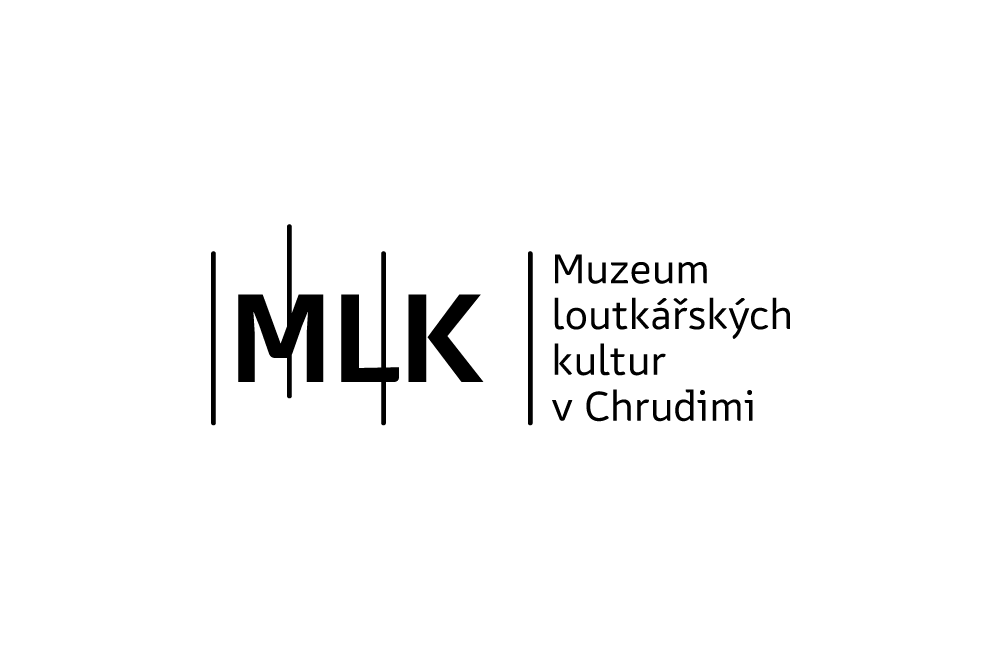 Prázdniny v muzeu s Malým PánemVíce informací na emailu olga.havlikova@puppets.cz, tel.: 734 203 261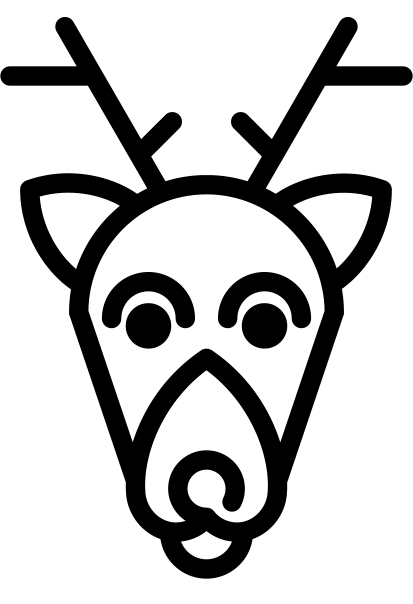 Muzeum loutkářských kultur Chrudim, Břetislavova 74, 537 60 Chrudimcena je 1500Kč/dítě včetně oběda (zajištěn v blízké restauraci)tábor se koná při účasti min. 10 dětí, max. kapacita je 15 dětívyplněnou a podepsanou přihlášku prosím dodejte do MLK do 25. června 2017přihlášku můžete přinést osobně do MLK nebo poslat emailemplatba za tábor hotově nebo převodem z účtu do 30. června 2015č.ú.: 2338531/0710 (ČNB) , VS: rodné číslo dítěte MLK pořádá o letních prázdninách týden v muzeu pro děti – pondělí až pátek od 8,00 do 16,00 hodin. Letos se děti seznámí s Malým Pánem. Malý Pán je český loutkový film a  je mu věnována sezónní výstava MLK. Děti se mohou těšit na hry, zábavu, tvoření, divadlo i nové kamarády. Vydáme se do lesa, budeme natáčet videa, zkusíme animaci loutek a vytvoříme společně krátká divadla motivovaná lesem. Poslední den v pátek v 16 hodin tradičně proběhne veřejná prezentace rodičům a přátelům. Je důležité, aby se všechny děti mohly v tento poslední den zdržet v MLK do 17 hodin.Termín: 24. – 28. 7. 2017 nebo 31. 7. – 4. 8. 2016 od 8:00 do 16:00 hod.
Určeno pro děti od 6 do 12 let
Cena 1500Kč včetně obědů………………………………………………………………………………………………………………………………………………………………………ZÁVAZNÁ PŘIHLÁŠKA   (Prosím, vyplňte hůlkovým písmem)   24. – 28. 7. 2017	   31. 7. – 4. 8. 2016	(zaškrtněte prosím vyhovující termín)Jméno a příjmení................................................................................................................................................................Rodné číslo dítěte (kvůli pojištění)............................................................................................................ .........................Bydliště (ulice, PSČ, město)....................................................................................................................... .........................Jméno a příjmení zákonného zástupce:..............................................................................................................................Telefon:...............................…………………………E-mail:…………………………………………………………………………………………………….Dne...............................v..................................		Podpis zákonného zástupce......................................................Důležité informace rodičů o dítěti (alergie, zdravotní problémy apod.):……………………………………………………………………………………………………………………………………………………………………………………..